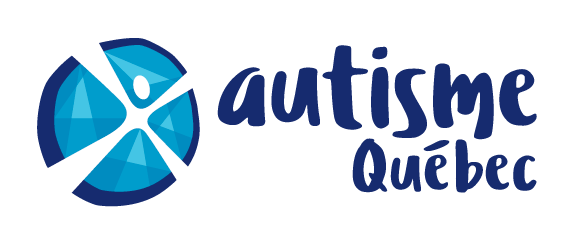 Camp L’Escapade 2019Formulaire d’inscription 14 ANS ET PLUSCamp L’Escapade 2019Formulaire d’inscription 14 ANS ET PLUSCamp L’Escapade 2019Formulaire d’inscription 14 ANS ET PLUSIDENTIFICATIONIDENTIFICATIONIDENTIFICATIONIDENTIFICATIONIDENTIFICATIONNOM DU PARTICIPANT :   ÂGE :      NOM DU PARENT :NUMÉRO DE TÉLÉPHONE :ADRESSE COURRIEL : NOM DU PARTICIPANT :   ÂGE :      NOM DU PARENT :NUMÉRO DE TÉLÉPHONE :ADRESSE COURRIEL : NOM DU PARTICIPANT :   ÂGE :      NOM DU PARENT :NUMÉRO DE TÉLÉPHONE :ADRESSE COURRIEL : NOM DU PARTICIPANT :   ÂGE :      NOM DU PARENT :NUMÉRO DE TÉLÉPHONE :ADRESSE COURRIEL : NOM DU PARTICIPANT :   ÂGE :      NOM DU PARENT :NUMÉRO DE TÉLÉPHONE :ADRESSE COURRIEL : CHOIX DE SEMAINE DE FRÉQUENTATIONCHOIX DE SEMAINE DE FRÉQUENTATIONCHOIX DE SEMAINE DE FRÉQUENTATIONCHOIX DE SEMAINE DE FRÉQUENTATIONCHOIX DE SEMAINE DE FRÉQUENTATIONVeuillez inscrire vos choix de date en ordre de priorité (1 à 7).Veuillez inscrire vos choix de date en ordre de priorité (1 à 7).Veuillez inscrire vos choix de date en ordre de priorité (1 à 7).Veuillez inscrire vos choix de date en ordre de priorité (1 à 7).Veuillez inscrire vos choix de date en ordre de priorité (1 à 7).24 au 28 juin24 au 28 juin24 au 28 juin24 au 28 juin01 au 05 juillet01 au 05 juillet01 au 05 juillet01 au 05 juillet08 au 12 juillet08 au 12 juillet08 au 12 juillet08 au 12 juillet15 au 19 juillet15 au 19 juillet15 au 19 juillet15 au 19 juillet22 au 26 juillet22 au 26 juillet22 au 26 juillet22 au 26 juillet29 juillet au 02 août29 juillet au 02 août29 juillet au 02 août29 juillet au 02 août05 au 09 août05 au 09 août05 au 09 août05 au 09 aoûtLorsque les dates de fréquentation vous seront confirmées, vous pourrez payer en un ou plusieurs versements (nous faire parvenir des chèques postdatés). Le dernier versement doit être en date du 09  août 2019 au plus tard. Lorsque les dates de fréquentation vous seront confirmées, vous pourrez payer en un ou plusieurs versements (nous faire parvenir des chèques postdatés). Le dernier versement doit être en date du 09  août 2019 au plus tard. Lorsque les dates de fréquentation vous seront confirmées, vous pourrez payer en un ou plusieurs versements (nous faire parvenir des chèques postdatés). Le dernier versement doit être en date du 09  août 2019 au plus tard. Lorsque les dates de fréquentation vous seront confirmées, vous pourrez payer en un ou plusieurs versements (nous faire parvenir des chèques postdatés). Le dernier versement doit être en date du 09  août 2019 au plus tard. Lorsque les dates de fréquentation vous seront confirmées, vous pourrez payer en un ou plusieurs versements (nous faire parvenir des chèques postdatés). Le dernier versement doit être en date du 09  août 2019 au plus tard. PAIEMENTPAIEMENTPAIEMENTPAIEMENTPAIEMENTNom du payeur:      Nom du payeur:      Nom du payeur:      Nom du payeur:      Nom du payeur:      Lien avec le campeur (parent ou répondant) :      Lien avec le campeur (parent ou répondant) :      Lien avec le campeur (parent ou répondant) :      Lien avec le campeur (parent ou répondant) :      Lien avec le campeur (parent ou répondant) :      Organisme* (s’il y a lieu) :      Organisme* (s’il y a lieu) :      Organisme* (s’il y a lieu) :      Organisme* (s’il y a lieu) :      Organisme* (s’il y a lieu) :      *Personne à qui doit être adressée la facturation :      *Personne à qui doit être adressée la facturation :      *Personne à qui doit être adressée la facturation :      *Personne à qui doit être adressée la facturation :      *Personne à qui doit être adressée la facturation :      Nom :      Nom :      Nom :      Nom :      Nom :      Adresse :      Adresse :      Adresse :      Adresse :      Adresse :      Ville :      Province :      Province :      Code postal :      Code postal :      Montant :      Montant :      Montant :      Montant :      Montant :      Désirez-vous un reçu :OUI    OUI    NON   NON   Note : Si les frais de camp sont payés par un organisme, vous êtes responsable de faire les démarches auprès de celui-ci afin que le paiement nous soit acheminé.Note : Si les frais de camp sont payés par un organisme, vous êtes responsable de faire les démarches auprès de celui-ci afin que le paiement nous soit acheminé.Note : Si les frais de camp sont payés par un organisme, vous êtes responsable de faire les démarches auprès de celui-ci afin que le paiement nous soit acheminé.Note : Si les frais de camp sont payés par un organisme, vous êtes responsable de faire les démarches auprès de celui-ci afin que le paiement nous soit acheminé.Note : Si les frais de camp sont payés par un organisme, vous êtes responsable de faire les démarches auprès de celui-ci afin que le paiement nous soit acheminé.Assurez-vous de nous avoir remis les documents suivants :Une copie d’un document confirmant le diagnostic de votre enfant (si c’est sa première inscription à Autisme Québec);Le document intitulé Fiche d’information du participant ;Le formulaire d’inscription.Veuillez prendre note que la Fiche du participant mise à jour n’existe plus. Vous devez remplir la Fiche du participant chaque année.Assurez-vous de nous avoir remis les documents suivants :Une copie d’un document confirmant le diagnostic de votre enfant (si c’est sa première inscription à Autisme Québec);Le document intitulé Fiche d’information du participant ;Le formulaire d’inscription.Veuillez prendre note que la Fiche du participant mise à jour n’existe plus. Vous devez remplir la Fiche du participant chaque année.Assurez-vous de nous avoir remis les documents suivants :Une copie d’un document confirmant le diagnostic de votre enfant (si c’est sa première inscription à Autisme Québec);Le document intitulé Fiche d’information du participant ;Le formulaire d’inscription.Veuillez prendre note que la Fiche du participant mise à jour n’existe plus. Vous devez remplir la Fiche du participant chaque année.Assurez-vous de nous avoir remis les documents suivants :Une copie d’un document confirmant le diagnostic de votre enfant (si c’est sa première inscription à Autisme Québec);Le document intitulé Fiche d’information du participant ;Le formulaire d’inscription.Veuillez prendre note que la Fiche du participant mise à jour n’existe plus. Vous devez remplir la Fiche du participant chaque année.Assurez-vous de nous avoir remis les documents suivants :Une copie d’un document confirmant le diagnostic de votre enfant (si c’est sa première inscription à Autisme Québec);Le document intitulé Fiche d’information du participant ;Le formulaire d’inscription.Veuillez prendre note que la Fiche du participant mise à jour n’existe plus. Vous devez remplir la Fiche du participant chaque année.